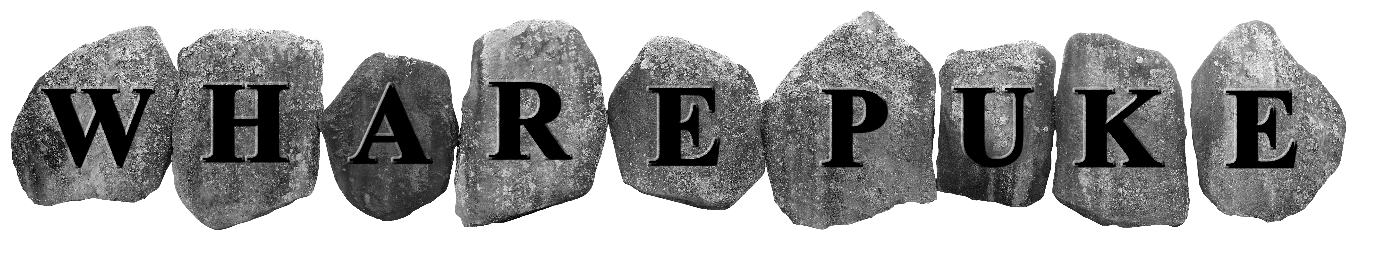 5th International Open Printmaking Show 2017/18Deadline for entries November 5th, 2017APPLICATION FORMUp to 2 entries per artist initially by email. There is no minimum size requirement but due to constraints of space only works up to 1000 x 1000 mm (paper size) can be accommodated.NAME: ADDRESS For return of work and catalogue: EMAIL ADDRESS: Where did you hear about the show?  TITLE MEDIUM SIZE DATE EDITION No.   No. Available PRICE IN $NZ – including %40 Commission ANY SPECIAL HANGING REQUIREMENTS? CAN WORK BE PINNED? TITLE MEDIUM SIZE DATE EDITION No.   No. Available PRICE IN $NZ – including %40 Commission ANY SPECIAL HANGING REQUIREMENTS? CAN WORK BE PINNED? Check List:Please email the following to info@art-at-wharepuke.co.nz Application Form Images – please label with name, title and number as per application form Entry Fee paid C.V NZ based artists only:For direct credit entry fees:ANZ Kerikeri -   01- 0382-0082741-00 (please include name as reference)N.B Deadline for email entries is November 5th, 2017Accepted artists will be notified by November 12th via email provided on application formWORK 1WORK 2